For VCH only. Added options to the Homeward Bound Class result for “scheduled, attended and NG Tube care class”.

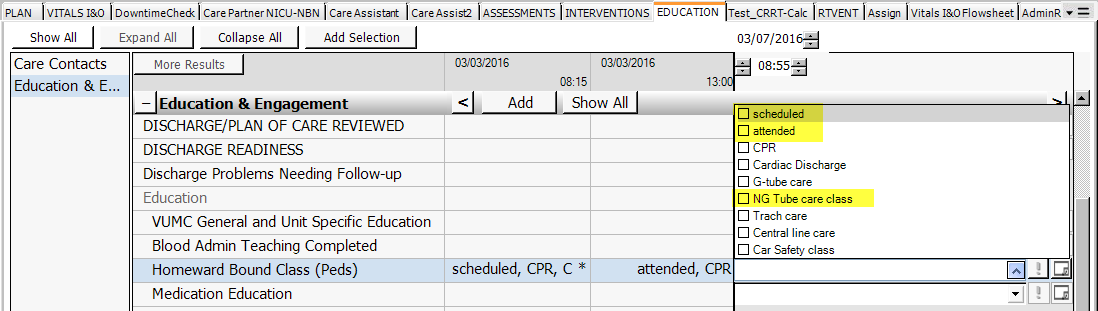 